ÇANAKKALE ONSEKİZ MART ÜNİVERSİTESİ - ÇOMÜ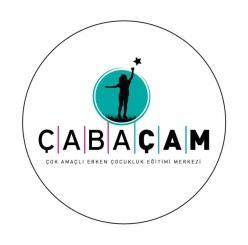 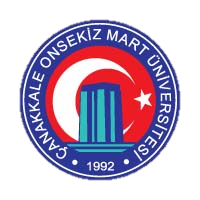 ÇABA ÇOK AMAÇLI ERKEN ÇOCUKLUK EĞİTİMİ MERKEZİ - ÇABAÇAM20... -20...  EĞİTİM-ÖĞRETİM YILI ADAY EĞİTMEN BAŞVURU FORMU ÇANAKKALE ONSEKİZ MART ÜNİVERSİTESİ - ÇOMÜÇABA ÇOK AMAÇLI ERKEN ÇOCUKLUK EĞİTİMİ MERKEZİ - ÇABAÇAM20... -20...  EĞİTİM-ÖĞRETİM YILI ADAY EĞİTMEN BAŞVURU FORMU ÇANAKKALE ONSEKİZ MART ÜNİVERSİTESİ - ÇOMÜÇABA ÇOK AMAÇLI ERKEN ÇOCUKLUK EĞİTİMİ MERKEZİ - ÇABAÇAM20... -20...  EĞİTİM-ÖĞRETİM YILI ADAY EĞİTMEN BAŞVURU FORMU Başvuru Tarihi: .... /... / .20. . . Başvuru Tarihi: .... /... / .20. . . Başvuru Tarihi: .... /... / .20. . . GENEL BİLGİLERAdınız- SoyadınızGENEL BİLGİLERBölümünüzGENEL BİLGİLERSınıfınız/ Öğrenci NumaranızGENEL BİLGİLERDoğum Tarihi ve YerinizGENEL BİLGİLERE-mail adresinizGENEL BİLGİLERTelefon NumaranızGENEL BİLGİLERMezun olduğunuz lise/ ön lisans türü ve bölümünüzKİŞİSEL BİLGİLERAylık GiderinizKİŞİSEL BİLGİLERAylık Aileden GelirinizKİŞİSEL BİLGİLERAlınan burslar ve nereden aldıklarına ait bilgiKİŞİSEL BİLGİLERAilenin ikamet adresiKİŞİSEL BİLGİLERÇanakkale ikamet adresi (yurt/ev)KİŞİSEL BİLGİLERLütfen ilgi alanlarınızı yazınız.KİŞİSEL BİLGİLERÜniversitemiz öğrenci topluluklarından üye olduklarınız varsa lütfen isimlerini belirtiniz.GÖNÜLLÜLÜK DETAYLARIProje Sınıfında görev alabileceğiniz gün ve saatleri lütfen belirtiniz. (  ) Pazartesi		(  ) Salı(  ) Çarşamba		(  ) Perşembe(  ) Cuma(  ) Haftasonu GÖNÜLLÜLÜK DETAYLARIProjede ne kadar süre gönüllü eğitmen olarak çalışmak istediğinizi lütfen belirtiniz.(  ) 1 dönem(  ) 1 yıl(  ) 2 yıl(  ) 3 yıl(  ) 4 yıl(  ) Diğer (Lütfen belirtiniz) ………………………………………AKADEMİK BİLGİLERLütfen daha önce katıldığınız seminerleri yazınız.AKADEMİK BİLGİLERLütfen daha önceden almış olduğunuz sertifikaları yazınız.AKADEMİK BİLGİLERSınıfımızdan beklentileriniz nelerdir?AKADEMİK BİLGİLERSınıfımıza hangi alanlarda destek verebilirsiniz?DİĞERÇaldığınız enstrüman, bildiğiniz yabancı dil vs. var ise yazabilirsiniz. DİĞERDaha önce toplumsal sorumluluk projelerinde yer aldınız mı? Aldıysanız nerelerde aldınız?Eklemek istediğiniz diğer bilgileri yazabilirsiniz.